感謝卡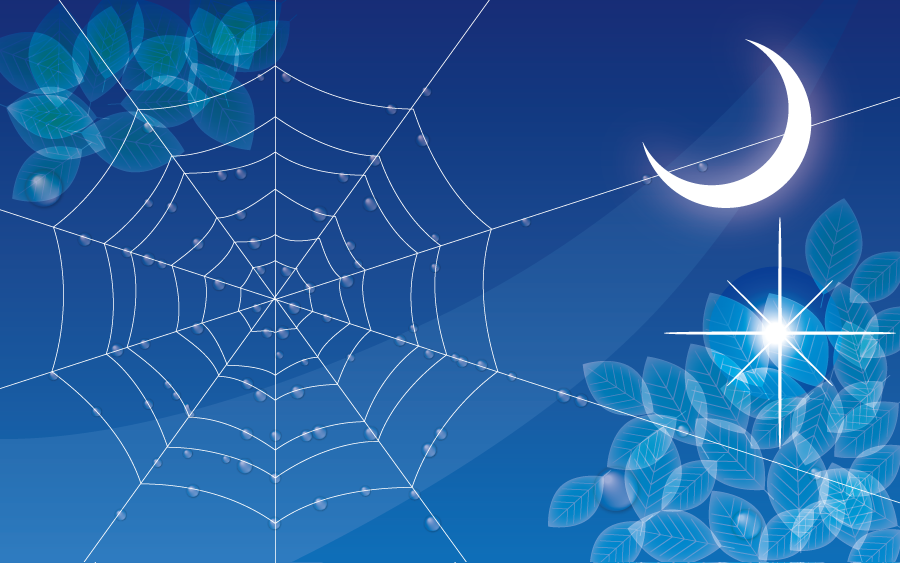 謝謝阿公您每天載我上下學，您是我心目中的壞阿公。黃芃瑄